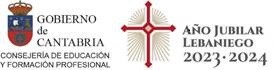 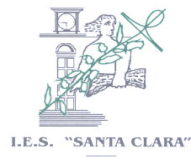 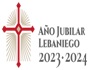 1) INSTRUCCIONES Y DOCUMENTACIÓN QUE DEBENENTREGAR TODOS LOS ALUMNOS:- Rellenad  todos los datos con LETRAS MAYÚSCULAS.- Fotocopia del DNI o documento identificativo (si se matricula por primera vez o no se aportó el curso anterior).- Resguardo del ingreso del seguro escolar: todos los alumnos/as menores de 28 años, excepto de 1º y 2º de eso, deberán hacer transferencia bancaria por importe de 1,12 €, en  la siguiente cuenta del Banco Santander2) ADEMÁS, LOS ALUMNOS NUEVOS DEBEN APORTAR:-HISTORIAL ACADÉMICO DE LA E.S.O. (Fotocopia y original), o Certificado Oficial de superación de la ESO.-SI REPITE CURSO: Certificado de notas de 1º de bachillerato.-Foto de carnet: si se desea actualizar la que existe en la plataforma Yedra. (Con nombres y apellidos en el dorso)USO DE IMÁGENES: Sí /NO (RODEE una opción) autorizo el uso por parte del centro de la imagen de mi hijo/a durante el desarrollo de actividades académicas. El IES Santa Clara no utilizará estas imágenes con fines comerciales o publicitarios.Santander, ___   de _______________de 2023                                                                                                                                                             Firma del solicitanteQuedo enterado/a de que esta inscripción está condicionada a la comprobación de los datos de cuya veracidad me responsabilizo.RESGUARDO MATRÍCULA I.E.S. SANTA CLARA – CURSO 2023/2024*LA ELECCIÓN DE MATERIAS ESTÁ SUPEDITADA A LAS POSIBILIDADES ORGANIZATIVAS DEL CENTRO¿Es la primera vez que se matricula en este Centro?ELECCIÓN DE ASIGNATURAS*LA ELECCIÓN DE MATERIAS ESTÁ SUPEDITADA A LAS POSIBILIDADES ORGANIZATIVAS DEL CENTROLos datos recogidos en este impreso serán utilizados únicamente con fines académicos. La Consejería de Educación no utilizará estos datos con fines comerciales o publicitarios.1º BACHILLERATOHUMANIDADES Y CC.SOCIALES.SELLO DEL CENTRODNI/PasaporteAPELLIDOS Y NOMBREAPELLIDOS Y NOMBREAPELLIDOS Y NOMBRENACIONALIDADTfno:Tfno:Tfno:Tfno:Madre:Madre:Madre:FECHANACIMIENTOFECHANACIMIENTOFECHANACIMIENTOFECHANACIMIENTOFECHANACIMIENTONACIONALIDADTfno:Tfno:Tfno:Tfno:Padre:Padre:Padre:FECHANACIMIENTOFECHANACIMIENTOFECHANACIMIENTOFECHANACIMIENTOFECHANACIMIENTOCORREO ELECTRÓNICOSEXO: V  □     M □PAÍSNACIMIENTOPAÍSNACIMIENTOPAÍSNACIMIENTOPAÍSNACIMIENTOPROVINCIA NACIMIENTOMUNICIPIONACIMIENTOMUNICIPIONACIMIENTOMUNICIPIONACIMIENTOLOCALIDAD DE NACIMIENTOLOCALIDAD DE NACIMIENTOLOCALIDAD DE NACIMIENTOLOCALIDAD DE NACIMIENTOLOCALIDAD DE NACIMIENTODOMICILIO DEL ALUMNOCÓDIGO POSTALCÓDIGO POSTALPROVINCIAMUNICIPIOMUNICIPIOMUNICIPIOMUNICIPIOLOCALIDADLOCALIDADLOCALIDADLOCALIDADLOCALIDADAPELLIDOS Y NOMBRE DEL PADRE O TUTOR:APELLIDOS Y NOMBRE DEL PADRE O TUTOR:D.N.I.D.N.I.D.N.I.D.N.I.D.N.I.D.N.I.APELLIDOS Y NOMBRE DE LA MADRE O TUTORA:APELLIDOS Y NOMBRE DE LA MADRE O TUTORA:D.N.I.D.N.I.D.N.I.D.N.I.D.N.I.D.N.I.Nº DE CUENTA: ES25/0075/0145/9506/0190/7786ORDENANTE: NOMBRE Y APELLIDOS DEL ALUMNO/ANOMBRE Y APELLIDOS DEL ALUMNO/A:NOMBRE Y APELLIDOS DEL ALUMNO/A:D.N.I.SELLO DEL CENTROCURSO EN EL QUE SE MATRICULA:1º BACHILLERATO  DE HUMANIDADES YCIENCIAS SOCIALESCURSO EN EL QUE SE MATRICULA:1º BACHILLERATO  DE HUMANIDADES YCIENCIAS SOCIALESCURSO EN EL QUE SE MATRICULA:1º BACHILLERATO  DE HUMANIDADES YCIENCIAS SOCIALESSELLO DEL CENTROAPELLIDOS:NOMBRE:DNI:Sí     Curso y Centro en el que estuvo matriculado en el curso anterior: No   Curso en el que estuvo matriculado en el curso anterior: 1.-  MATERIAS COMUNES.  INGLÉS, LENGUA CASTELLANA Y LITª, FILOSOFÍA y EDUCACIÓN FÍSICA.2A.-  MATERIA DE MODALIDAD OBLIGATORIA. ESCOGED UNA:  LATÍN   MATEMÁTICAS APLICADAS A LAS CIENCIAS SOCIALES I2B- MATERIAS DE MODALIDAD OPTATIVAS.  Numerad tres por orden de preferencia. SE CURSARÁN DOS.  ECONOMÍA  GRIEGO I  HISTORIA DEL MUNDO CONTEMPORÁNEO  LITERATURA UNIVERSAL  ASIGNATURA DE MODALIDAD OBLIGATORIA NO ESCOGIDA PREVIAMENTE (ESCRIBID ASIGNATURA):3.- OPTATIVA. Numerad dos por orden de preferencia. SE CURSARÁ UNA.  ALEMÁN                FRANCÉS  ECONOMÍA FINANCIERA  TECNOLOGÍAS DE LA INFORMACIÓN   MATERIA DE MODALIDAD OPTATIVA NO ESCOGIDA PREVIAMENTE (ESCRIBID): 4.- RELIGIÓN (2 HORAS SEMANALES).   RELIGIÓN    NO RELIGIÓNLa nota de religión no se tiene en cuenta para el expediente académico. El alumnado que no curse religión no tiene actividad académica.  